FORSLAG PÅ KANDIDAT TIL ÅRETS SYKEPLEIER I NORDLAND 2022Jeg/vi foreslår følgende kandidat til Årets Sykepleier i Nordland 2022(alle kolonner må fylles ut):Begrunnelse for forslaget iht. kriterier (bruk gjerne eget ark):Forslagsstiller(e):Ferdig utfylt skjema og vedlegg sendes til nordland@nsf.no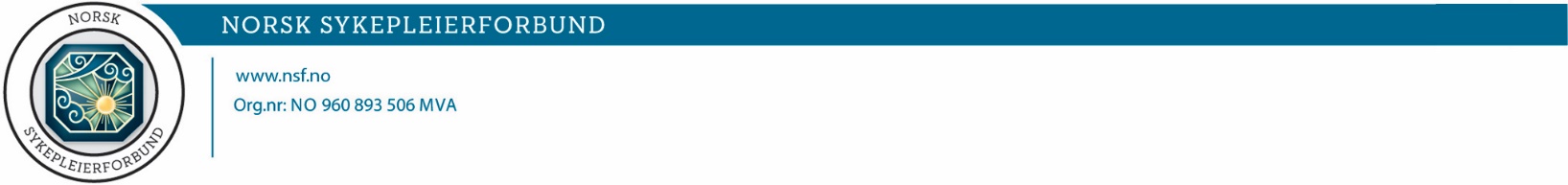 Navn på kandidat (må være medlem av NSF):Navn på kandidat (må være medlem av NSF):Navn på kandidat (må være medlem av NSF):Navn på kandidat (må være medlem av NSF):Arbeidssted:Arbeidssted:Stilling:Stilling:Adresse privat:Adresse privat:Adresse privat:Adresse privat:E-post:E-post:E-post:E-post:Medlemsnummer:Mobiltelefon:Mobiltelefon:Telefon arbeid:Har vært med på å utvikle og/eller profilere sykepleiefaget på en god måte:Kan også ha utmerket seg som inspirator for kollegaer, nyutdannede sykepleiere og sykepleiestudenter:Navn på forslagsstiller(e):Navn på forslagsstiller(e):Navn på forslagsstiller(e):Arbeidssted:Arbeidssted:Stilling:Adresse privat:Adresse privat:Adresse privat:E-post:E-post:E-post:Mobiltelefon:Telefon arbeid:Telefon arbeid:Sted:Dato og underskrift (skriv «sign.» dersom skjema fylles ut på pc/nettbrett):